Долгосрочный проект «Путешествие в страну Безопасности».Раздел №3 (Ноябрь) Проект «Ребёнок и природа».Автор: Кузнецова Надежда НиколаевнаДолжность: воспитательМесто работы: С П «Д/с к/в «Ягодка» МБДОУ «Д/с «Планета детства» к/в».Вид проекта: комплексно –тематический, познавательно – исследовательский.Предмет исследования: безопасность в природе.Тип проекта: групповой, краткосрочный.Срок реализации проекта: НоябрьУчастники проекта: дети первой младшей группы, воспитатели, родители.Фотоотчёт к проекту: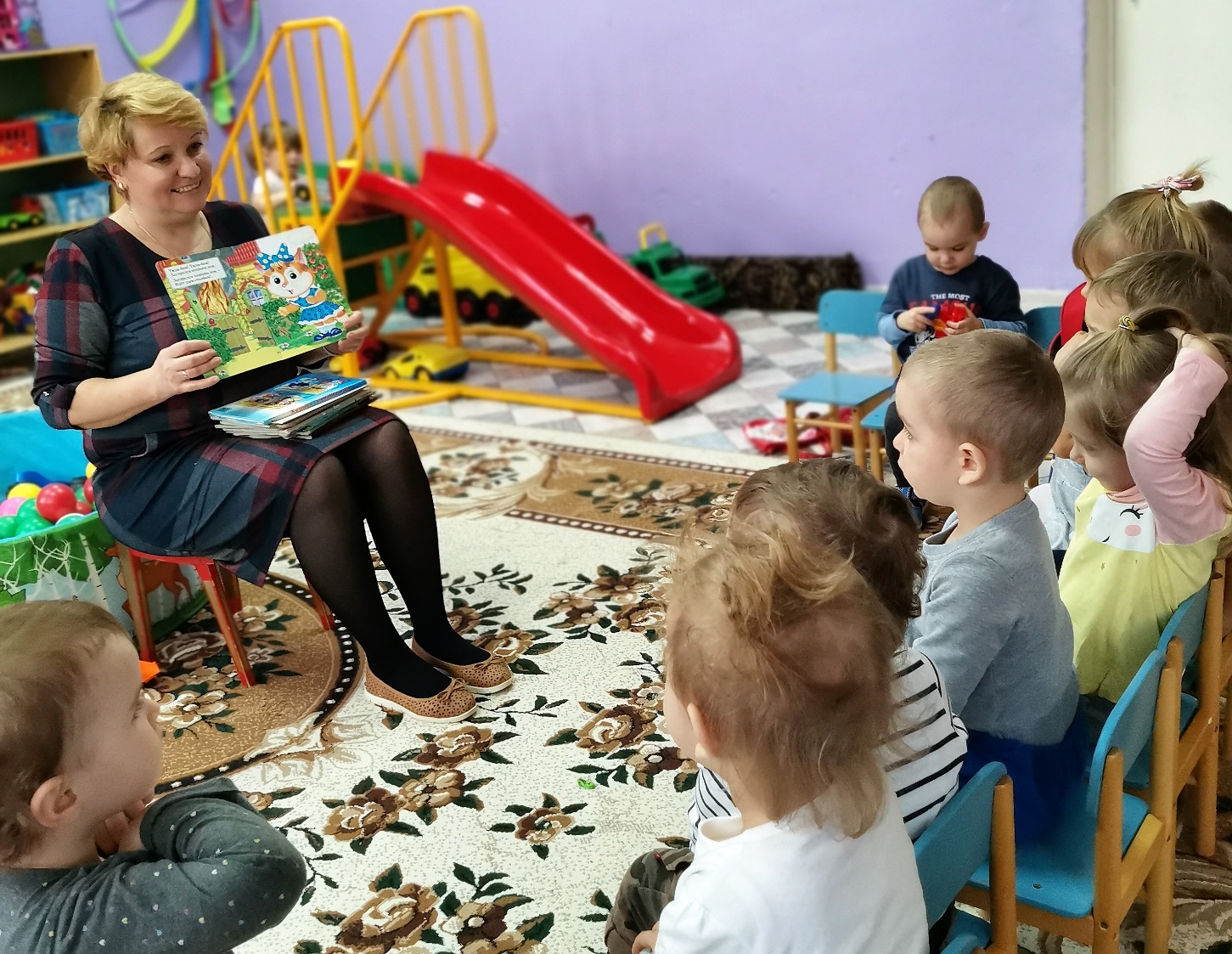 Беседа: «Безопасность и природа»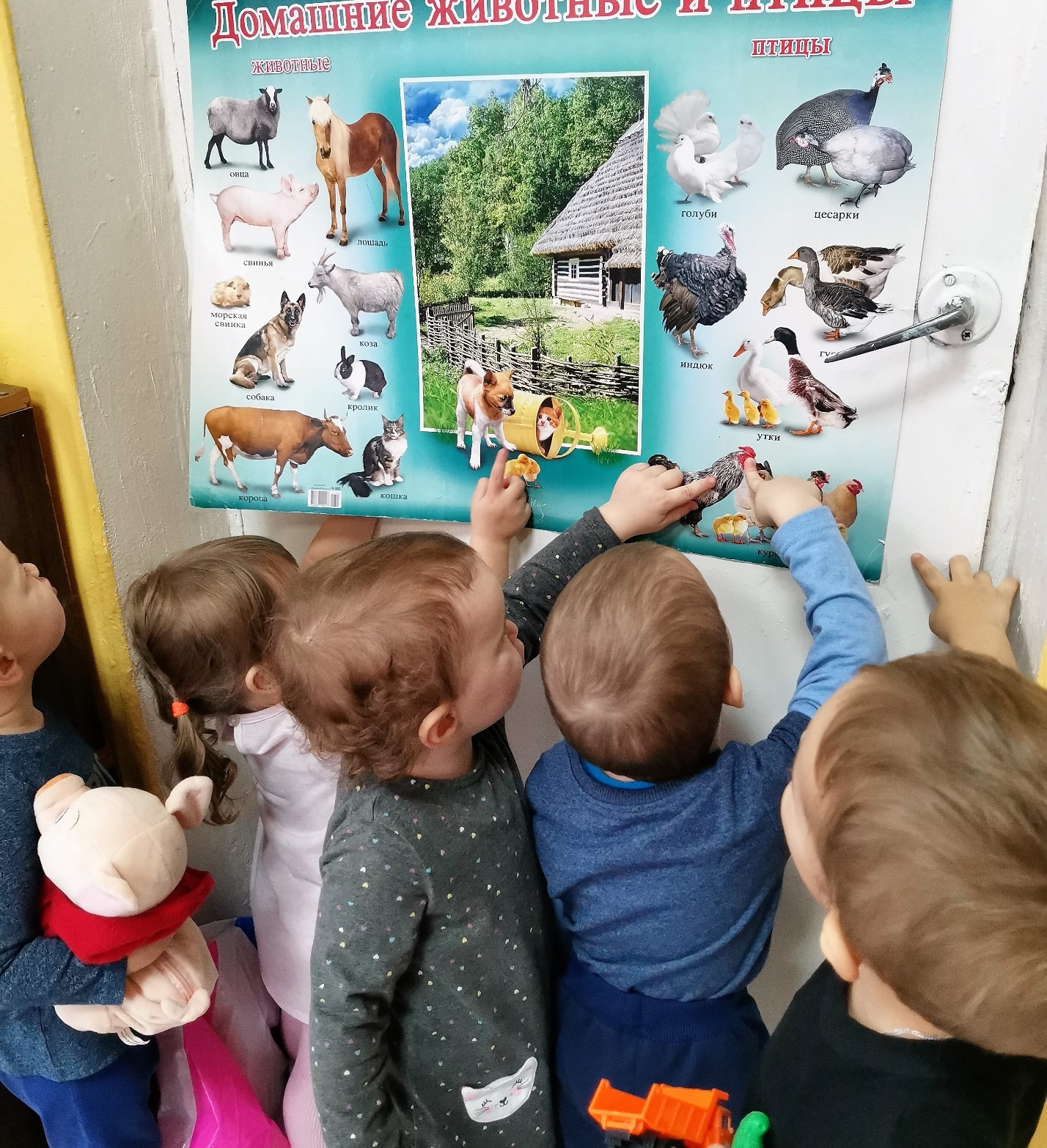 Рассматривание домашних животных, дидактическая игра: «Кто как кричит».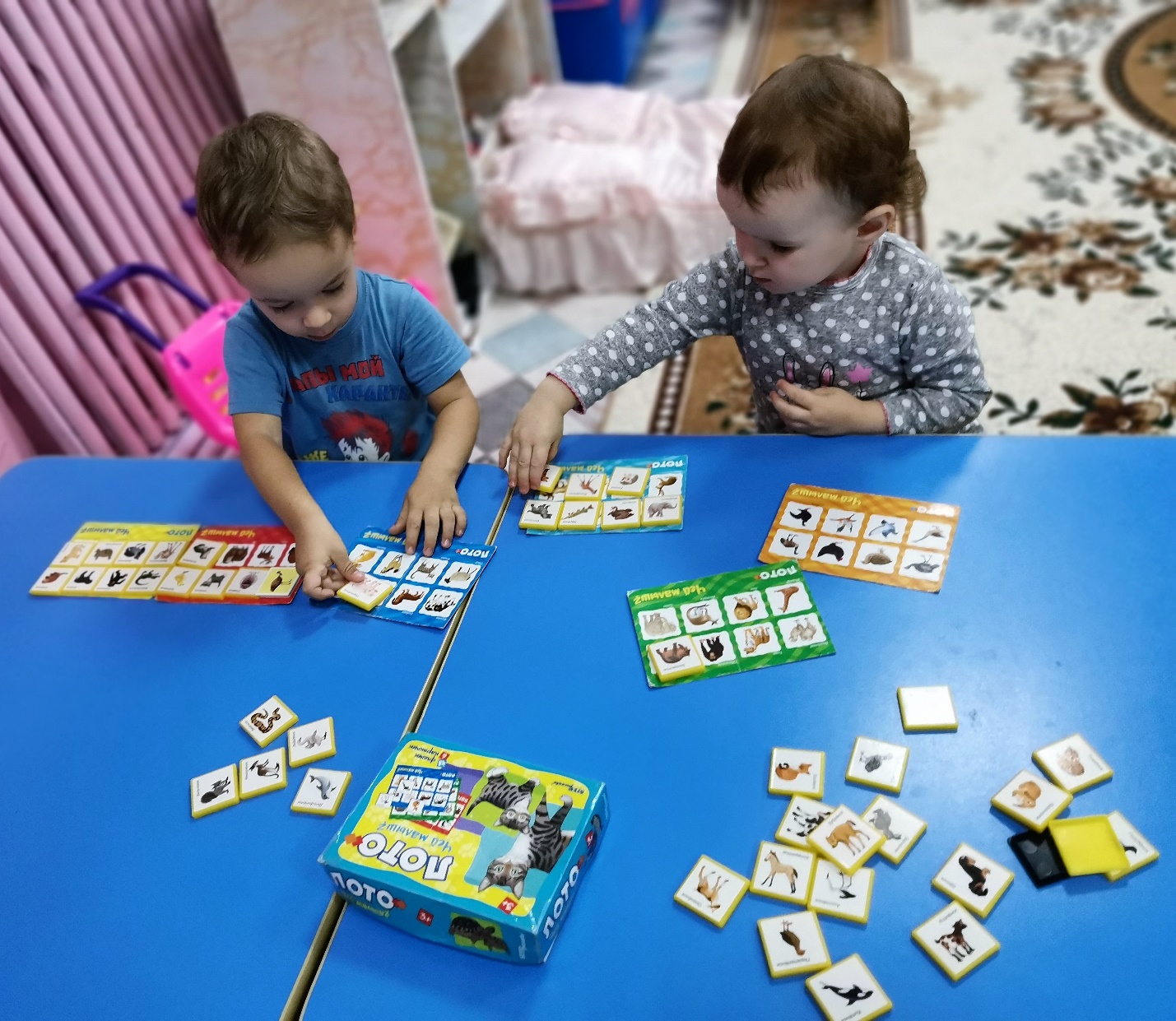 Дидактическая игра: «Чей ребенок».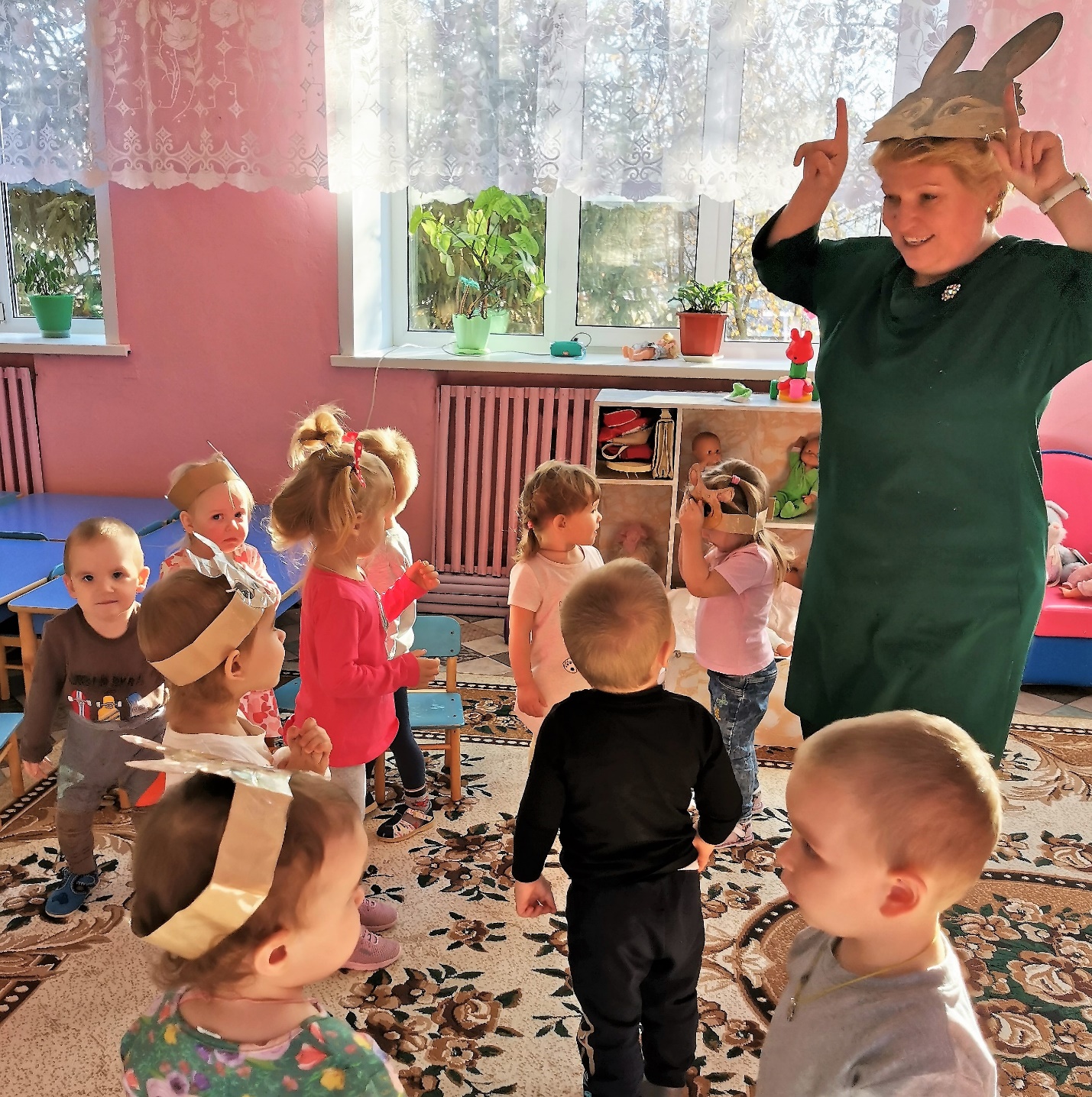 Подвижная игра: «Зайка серенький сидит».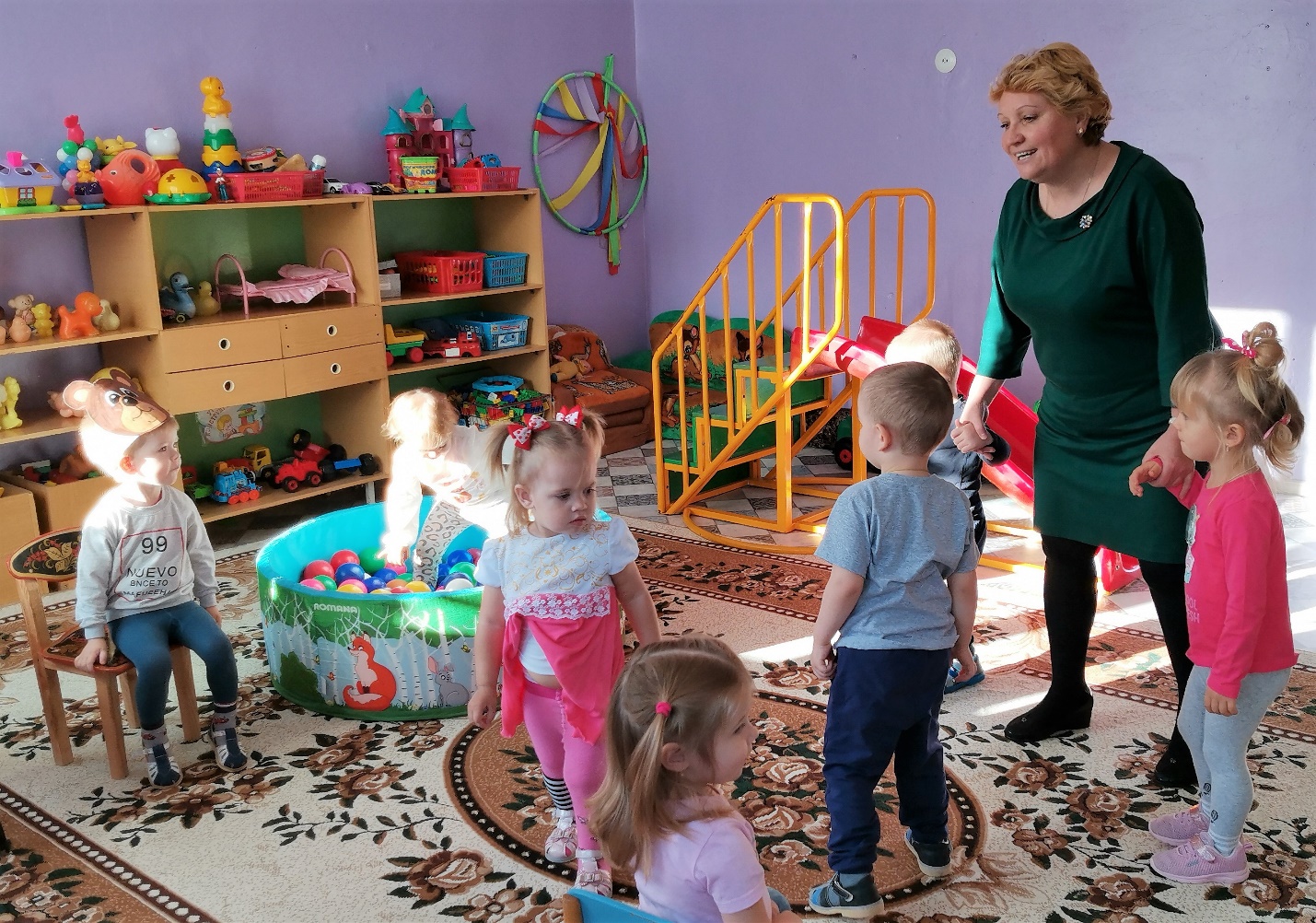 Подвижная игра: «У медведя во бору»  Актуальность: Природа оставляет большой след в душе ребёнка, потому что она своей яркостью, многообразием, динамичностью воздействует на все его чувства. Этот удивительный мир: мир красок, превращений и неожиданностей. Ребенку интересно абсолютно все: ему хочется попробовать, потрогать, почувствовать, увидеть, услышать. Как различить опасное и безопасное, полезное и нужное, лечебное и простое? Естественная любознательность ребенка в познании окружающего мира может стать небезопасной для него, ребенок, не зная основ безопасного поведения, может навредить не только окружающей природе, но и самому себе (например, ради интереса взять в руки змею, попробовать незнакомые ягоды, кинуть горящую спичку в лесу). Детям необходимо объяснить последствия такого небезопасного поведения. В связи с этим нами была выбрана тема проекта по экологической безопасности «Ребёнок и природаЦель проекта: - ознакомление детей с правилами поведения в природе, формирование навыков безопасного поведения.Задачи проекта: - Формировать первоначальные умения и навыки безопасного и грамотного поведения детей в природе (познакомить и обучить детей правилам поведения в лесу, формировать бережное отношение к живому).-Дать представления о последствиях неправильного поведения в природе.- Развивать познавательный интерес к миру природы.- Формировать у детей элементарные знания о лесе.- Способствовать развитию творческих способностей, воображению детей.- Воспитывать культуру.- Поощрять и поддерживать самостоятельные наблюденияза окружающей природой.- Развивать умение общаться с взрослыми, отвечатьна вопросы, вести диалог.Ожидаемые результаты: - дети научатся правильно вести себя в природе;- будут проявлять бережное отношение к природе;- родители получат представления о последствиях неграмотного отношения к природе;- развивающая среда группы пополнится необходимым материалом.Этапы реализации проекта: I Организационный1. Осознание проблемной ситуации, выбор темы проекта.2. Подбор методической литературы по теме.3. Подбор художественной литературы по теме.4. Подбор дидактического материала, наглядных пособий (энциклопедии для рассматривания, картины, настольные игры).5. Составление плана-схемы проекта.6. Включение в план-схему проекта занятий, бесед, игровых ситуаций, сюжетно-ролевых игр и других видов детской деятельности. II. Основной (практический)Реализация проекта в образовательную практику (реализация запланированных мероприятий).III. Заключительный1. Выставка семейного рисунка «Путешествие в мир природы».2. Презентация результатов проекта.3. Подведение итогов.Основные направления реализации проекта по образовательным областям: Социально-коммуникативное развитие:1.Дидактические игры: «Правильно-неправильно поступают люди», «Живая природа», «Верно - не верно».2.Игровая ситуация: «Расскажи Буратино, как вести себя в лесу».3. Уборка снега на территории детского сада.4.Беседы: «Что можно и что нельзя делать в природе».5. Показ демонстрационных картинок из серии «Правила безопасного поведения в лесу».Познавательное развитие:1. Рассматривание иллюстраций «Животный мир», «Природа родного края».2.Рассматривание репродукций картин: «Утро в сосновом лесу» Шишкин, «Берёзовая роща» Левитан И. И., «Дубы» Васнецов В. М.3.Наблюдение: за деревьями, птицами, растительностью, на участке.4. Целевая экскурсия по территории детского сада. Речевое развитие:1.Заучивание стихотворений: «Одуванчик», «Её в лесу всегда найдёшь», «Снежинка».2.Беседы: «Мы – юные друзья природы», «Лес – богатство нашей родины», «Зачем знать правила поведения в природе», «Зачем люди ходят в лес», «Все нужны на Земле», «Как вести себя в лесу».3. Отгадывание загадок о лесе, о его обитателях.4.Чтение рассказов: «Белкин мухомор» Н. Сладков, «Волчишко» Е. Чарушин.5. Чтение пословиц и поговорок о лесе.Художественно-эстетическое развитие:1. Раскрашивание картинок «Кто живет в лесу», «Что растет в лесу».2. Рассматривание картинок «Дикие животные».3.Чтение стихотворений: «На земле исчезают цветы» Е. Карасев, «Если вы в лес пришли гулять» Н. Рыжова, «Одуванчик» Е. Благинина, «В лесу» И. Белоусов, «Гость в лесу» Н. Красильникова, «Лес не только для нашей забавы» А. Берестов, «Однажды в лес…» Г. Ладонников.Физическое развитие:1.Подвижные игры: «У медведя во бору», «Пройди по тропинке», «Птички в гнёздышках», «Волк и зайцы».2.Пальчиковая гимнастика: «Наши ручки как цветочки», «Погладим котёнка», «Белка», «Жук», «Зайчик», «Домик».Взаимодействие с родителями: 1. Папка –передвижка: «Правила поведения в лесу».2.Консультация для родителей: «Если ребёнок потерялся в лесу».3. Выставка семейного рисунка «Ребёнок и природа». Результаты проектной деятельности: - у детей появились некоторые представления как правильно вести себя в природе;- проявляются поступки бережного отношение к природе;- родители обогатили свои знания о последствиях неграмотного отношения к природе;Использованная литература: 1. Порхунова В. В. Планирование эколого –образовательного процесса в дошкольных образовательных учреждениях: Методическое пособие. – Н.Новгород: Изд–во Волго-Вятской академии гос. службы, 2004. – 108 с.2. Посылкина Р. Ю., Николаева Л. И.Использование метода моделирования в системе экологического образования детей младшего дошкольного возраста: Методическое пособие. – Н. Новгород, 2002. – 89 с.3. Коломина Н. В.Воспитание основ экологической культуры в детском саду: Сценарии занятий. – Москва, 2004.4. Рыньков В. В., Юдина Т. В.Азбука экологического воспитания дошкольников: Методическое пособие для руководителей и воспитателей детских садов. – Н. Новгород, 1994.5. Авдеева Н. Н., Князева Н. Л., Стёркина Р. Б. Безопасность: учебное пособие по основам безопасности жизнедеятельности детей младшего дошкольного возраста. - СПб.: «Детство – ПРЕСС», 2011. – 114 с.